О КРЕДИТНОМ ПОТРЕБИТЕЛЬСКОМ КООПЕРАТИВЕ.Кто из нас не оказывался в ситуации, когда срочно нужны деньги на ремонт, лечение или обучение детей. А денег не хватает или нет совсем. Раньше в подобных случаях люди обращались в кассы взаимопомощи. Сегодня касс взаимопомощи нет, но есть более современная форма – Кредитный потребительский кооператив.В настоящее время деятельность кредитных кооперативов регулируют Гражданский Кодекс РФ, Федеральный закон №190-ФЗ от 18.07.2009 года «О кредитной кооперации» и иные правовые документы принятые Минфином РФ. Так же является обязательным членство в саморегулируемой организации кредитных кооперативов. 25.01.2012г. КПК «ПрофАльянс» стал членом СРО «Кооперативные финансы».Кредитный потребительский кооператив «ПрофАльянс» создан Московской областной организацией профсоюза работников народного образования и науки РФ в 2011 году. Членами КПК «ПрофАльянс» являются только члены Профсоюза Московской областной организации. Наша основная цель - финансовая взаимопомощь членов кооператива друг другу: в кооператив объединяются те, у кого недостаточно средств, и те, у кого есть свободные средства, и обе стороны решают свои финансовые задачи. Одни получают в заем денежные средства, а другие – отдают свои сбережения на определенный срок, чтобы получить с них процент.ЗА СЧЕТ ЧЕГО ФОРМИРУЕТСЯ ПОРТФЕЛЬ ЗАЙМОВ  КРЕДИТНОГО ПОТРЕБИТЕЛЬСКОГО КООПЕРАТИВА?Паевые взносы членов кредитного кооператива (пайщиков) - это основной источник средств кооператива;Привлеченные средства;Иные не запрещенные законом источники.КАКИЕ ЖЕ ВЗНОСЫ ПРИДЕТСЯ ПЛАТИТЬ ЧЛЕНАМ КРЕДИТНОГО КООПЕРАТИВА?вступительный взнос – при вступлении в кредитный кооператив члены уплачивают подобный взнос на покрытие расходов, связанных с вступлением в кооператив;членский взнос – денежные средства, которые член кредитного кооператива (пайщик) вносит для покрытия расходов кредитного кооператива и на иные цели (в соответствии с уставом этого кооператива), это взносы на покрытие расходов на регулярную деятельность кооператива;обязательный паевой взнос – денежные средства, которые члены кооператива передают в собственность кооператива, чтобы он осуществлял свою деятельность.В результате получения всех взносов кредитный кооператив создает:фонд финансовой взаимопомощи – собственно, это тот самый фонд, ради которого кооператив и создается. Именно средства из этого фонда используются для предоставления займов членам кредитного кооператива;паевой фонд – фонд, используемый для осуществления кооперативом своей деятельности;резервный фонд – фонд, который используется для покрытия убытков и непредвиденных расходов.В ЧЕМ ПРЕИМУЩЕСТВА КРЕДИТНОГО ПОТРЕБИТЕЛЬСКОГО КООПЕРАТИВА?Приоритетом является взаимная помощь членов профсоюза друг другу, а не получение прибыли;Простота и доступность получения займов;Надежные и выгодные условия хранения личных сбережений;Принципы деятельности и структура управления обеспечивают финансовую стабильность работы КПК.КАК СТАТЬ ЧЛЕНОМ КПК «ПрофАльянс»?Условие: являться членом Московской областной организации профсоюза работников народного образования и науки РФ.Документы для вступления:Заявление о вступленииСогласие на обработку персональных данныхКопия паспорта- 1 страница и пропискаКопия ИННУплата взносов:Вступительный взнос – 200 рублейОбязательный паевой взнос – 200 рублейЧленский взнос за текущий год – 400 рублейФормы всех заявлений вы можете взять на нашем сайте или получить у председателя территориальной профсоюзной организации.КАК ПОЛУЧИТЬ ЗАЙМ?Условие: являться членом КПК «ПрофАльянс» не менее одного месяца, отсутствие  задолженностей по взносам.Заполнить заявление на получение займаПодписать заявление у председателя территориальной профсоюзной организацииВнести добровольный паевой взнос, если это предполагается программой займаЗАЙМЫ*От суммы выданного займа.** 1-ый год погашение от суммы выданного займа, 2-ой год погашение от ½ суммы выданного займа.*** От суммы основного долга.КАК ВНЕСТИ ВКЛАД ПО ДОГОВОРУ ЛИЧНЫХ СБЕРЕЖЕНИЙ?Условие: являться членом КПК «ПрофАльянс» не менее одного месяца, отсутствие  задолженностей по взносам.Заполнить  заявление на внесение денежных средствЗаполнить заявление о наследнике по вкладуЛИЧНЫЕ СБЕРЕЖЕНИЯ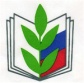 МОСКОВСКАЯ ОБЛАСТНАЯ ОРГАНИЗАЦИЯ ПРОФСОЮЗА РАБОТНИКОВ НАРОДНОГО ОБРАЗОВАНИЯ И НАУКИ РФКРЕДИТНЫЙ ПОТРЕБИТЕЛЬСКИЙ КООПЕРАТИВ«ПрофАльянс»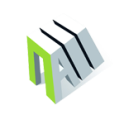 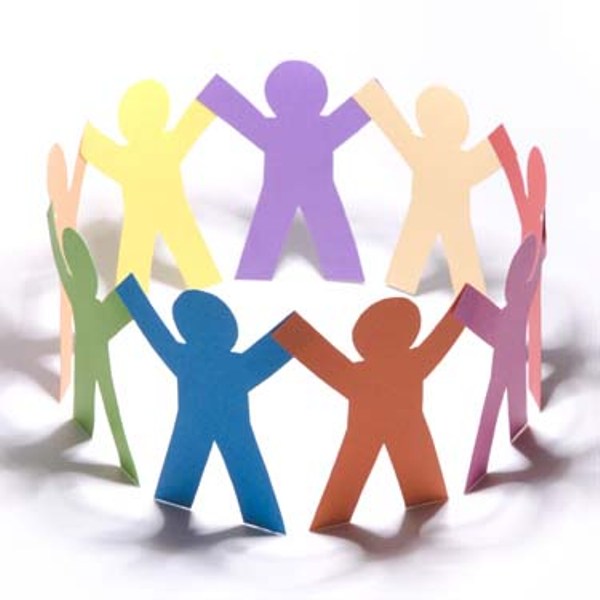 МЫ ПОМОГАЕМ ДРУГ ДРУГУ!МЫ ГОТОВЫ ПОМОЧЬ И ВАМ!!!www.okproobraz.ucoz.ruМосква 2015 г.Сумма займа(в рублях)Срок погашенияДобровольный паевой взнос/ личные сбережения% по займудо 80 00012 месяцевнет16% *до 80 00024 месяцанет16% **от 100 000 до 500 000 12 месяцев10% от суммы займа16% *от 100 000 до 550 000 24 месяца10% от суммы займа16%**до 550 000от 24 месяцев100 000 рублей16%***до 30 000 1 месяцнет0%Суммавклада(в рублях)Срок действия договора% по вкладуПополнениеВозврат основных средств,% по вкладуПо договорам личных сбереженийПо договорам личных сбереженийПо договорам личных сбереженийПо договорам личных сбереженийПо договорам личных сбереженийдо 550 00012 месяцев14%нетпо окончанию договораНакопительныйНакопительныйНакопительныйНакопительныйНакопительныйпервый взносот 5 000, минимальная сумма пополненияот 3 000 до 550 00012 месяцеви более14%Ежемесячно, ежеквартальнокаждые 12 месяцев от даты первого взноса